CONTRAT INDIVIDUELDE FORMATION PROFESSIONNELLEFormation en présentielRéf qualité : SUFCA/FE.06/C – version du 06/12/2017Réf : UFR Santé/2018/RD001/nom du stagiaire à compléter  Raison ou dénomination sociale : Université de Caen NormandieAdresse de l’organisme de formation :Esplanade de la Paix CS 14032 - 14032 CaenNuméro de déclaration d’activité : 2514 P6000 14 (Enregistrée auprès de la préfecture de la région Normandie)Numéro SIRET : 191.414.085.000.16Action de formation : Séminaire JL SignoretAnnée universitaire : 2017/2018ENTRE LES SOUSSIGNÉS1.	L'Organisme de formationUniversité de Caen Normandiereprésentée par son Président, Pierre DENISEPour le compte de/du :UFR SantéPFRS – Pôle des formations et de recherche en santé2 rue des Rochambelles CS 14032 14032 Caen Cedex 5Gestionnaire de la formation : Alexandra HOUARD (alexandra.houard@unicaen.fr / 02 31 56 60 04)et2.	Le stagiaireNom PrénomAdressecourriel / téléphoneEst conclu un contrat de formation professionnelle en application des articles L.6353-3 à L.6353-7 du code du travail.TERMES DU CONTRATART. 1  OBJETEn exécution du présent contrat, l'université de Caen Normandie, ci-après dénommée UCN, s’engage à organiser l’action de formation intitulée : Séminaire JL Signoret 2018 dans les conditions fixées par les articles suivants.ART. 2  NATURE, PROGRAMME ET CARACTÉRISTIQUES DE L’ACTION DE FORMATIONL’action de formation entre dans l’une des catégories des actions prévues à l’article L6313-1 du code du travail.Elle a pour objectif :	À l’issue de la formation: dans le cadre d'un contrat diplômant un diplôme sera délivré au stagiaire ; dans le cadre d'un contrat qualifiant seule une attestation sera délivrée.Sa durée est fixée à : 2.5 joursLe programme de l’action de formation figure en annexe du présent contrat.ART. 3  ORGANISATION DE L’ACTION DE FORMATIONL’action de formation aura lieu du 09/04/2018 au 11/04/2018à :Université Caen NormandieAmphi Pierre DAUREEsplanade de la Paix14032 Caen Cedex 5Les conditions détaillées dans lesquelles la formation est dispensée, notamment les moyens pédagogiques et techniques, les modalités de contrôle des connaissances, les diplômes, titres ou références des personnes chargées de la formation, l'effectif de l'action de formation figurent en annexe du présent contrat.ART. 4  NIVEAU DE CONNAISSANCES PRÉALABLE REQUIS POUR SUIVRE LA FORMATIONAfin de suivre au mieux l’action de formation susvisée et obtenir la ou les qualifications auxquelles elle prépare, le stagiaire est informé qu’il est nécessaire de posséder, avant l’entrée en formation, le niveau de connaissance(s) suivant : niveau licence dans le domaine de la santé, de la psychologie ou des neurosciencesArt. 5  Obligation du stagiaire5-1 : Le stagiaire s’engage à suivre la totalité des enseignements dispensés par l’UCN.5-2 : Le stagiaire s'engage à signer les feuilles d'émargement et autres attestations et à les transmettre au service de formation continue de la composante d’enseignement selon les conditions définies par chaque composante.5-3 : Le stagiaire s’engage, en cas d’absence pour raisons de santé ou pour tout autre motif, à prévenir par écrit dans les 48 heures le secrétariat de la composante d’enseignement en adressant les justificatifs correspondants.5-4 : Le stagiaire s’engage à verser au plus tard avant la fin de la formation l'intégralité de sa participation financière aux frais de formation telle qu’elle est définie à l’article 7 du présent contrat. Les absences, qu’elles soient justifiées ou non, ne pourront ouvrir droit à des réductions tarifaires.5-5 : Le stagiaire est tenu de signaler par courrier adressé au service de  formation continue de la composante d’enseignement tout changement d’adresse ou de situation.5-6 : Le stagiaire s’engage à informer le service de formation continue de la composante d'enseignement avant le début de la formation de toute démarche de prise en charge de ses frais de formation, pour mise en place d'une subrogation de paiement dès avant le début de la formation.ART. 6  Délai de rétractation du stagiaireÀ compter de la date de signature du présent contrat, le signataire dispose d'un délai de 14 jours pour se rétracter. Il en informe l’organisme de formation par lettre recommandée avec accusé de réception. Dans ce cas, aucune somme ne peut être exigée du stagiaire.ART. 7  DISPOSITIONS FINANCIÈRESLe prix de l’action de formation est fixé à 400.00 €L’ensemble des montants s’entendent nets de taxe.Après un délai de rétractation mentionné à l’article 6 du présent contrat, le stagiaire effectue le paiement du solde, échelonné au fur et à mesure du déroulement de l’action de formation, selon le calendrier prévisionnel suivant :Montant pris en charge par Nom du stagiaire : 400.00 €Le paiement s’effectuera auprès de : Monsieur l’Agent Comptable de l’université de Caen NormandieRIB : TP Caen TG 10071/14000/00001000230/68IBAN : FR76 1007 1140 0000 0010 0023 068BIC : TRPUFRP1Le premier versement ne peut être supérieur à 30% du prix dû par le stagiaire.L’organisme de formation, en contrepartie des sommes reçues, s’engage à réaliser toutes les actions de formations prévues dans le cadre du présent contrat.ART. 8  modification du contratToute modification du présent contrat devra être effectuée par voie d’avenant.ART. 9  Annulation ou interruption de la formation du fait du stagiaireEn cas d’abandon par le stagiaire au-delà du délai de rétractation de 14 jours, prévu à l’article 6, il sera facturé : les heures effectuées selon la règle du prorata temporis.ART. 10  Annulation ou interruption de la formation du fait de l’Université de Caen Normandie10-1 : L’UCN pourra être amenée à annuler la session de formation initialement prévue. Dans cette hypothèse, l’UCN s’efforcera de proposer au stagiaire une session de remplacement. Un avenant au présent contrat sera conclu entre les parties.Dans le cas où la mise en place d’une nouvelle session dans des conditions identiques s’avérerait impossible, le contrat sera résilié. L’UCN remboursera au stagiaire l’intégralité du règlement déjà effectué.10-2 : En cas d’interruption de la formation par l’UCN, seules les heures de formation réellement effectuées seront dues par le stagiaire. Le stagiaire sera remboursé le cas échéant des sommes indûment perçues.ART. 11  Responsabilité11-1 : En l’absence de comportement fautif de sa part, les dommages éventuels que le stagiaire pourrait causer aux tiers, personnels et usagers de l’UCN dans le cadre de l’action de formation prévue par le présent contrat sont pris en charge par l’assurance responsabilité civile souscrite par l’université.11-2 : Tout dommage causé en dehors des activités prévues par le présent contrat, n’ayant pas de lien direct avec lesdites activités ou résultant d’une faute du stagiaire engagera la responsabilité de ce dernier.ART. 12  INFORMATIONS RELATIVES AUX STAGIAIRESLes informations demandées aux stagiaires, sauf avis contraire de leur part, feront l’objet d’un traitement informatique et seront utilisées tout au long de la formation et pour communiquer des informations relatives à la formation. Conformément à la loi Informatique et Libertés du 6 janvier 1978, le stagiaire dispose d’un droit d’accès, de modification et de retrait des données le concernant.ART. 13  Durée du contratLe présent contrat prend effet à la date de début de formation et s'achève à la date de fin de formation et/ou de paiement des sommes dues. Il n'est pas reconductible.ART. 14  Cas de différenDSi une contestation ou un différend n’ont pu être réglés à l’amiable (adresse dédiée : reclamations.fc@unicaen.fr), le tribunal administratif de Caen sera seul compétent pour régler le litige.Fait en double exemplaire, à Caen le xx/xx/xxxx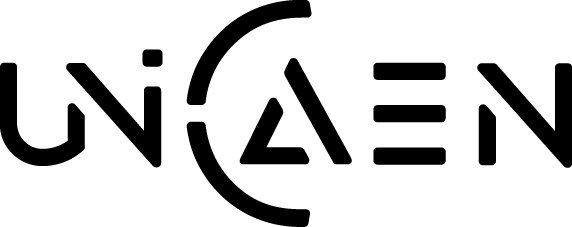 Université de Caen NormandieUFR Santé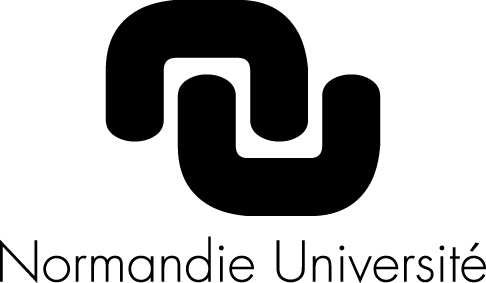 UFR Santé      PFRS – Pôle des formations et de recherche en santé2 rue des Rochambelles – CS 14032 – 14032 Caen Cedex 5Pour le (la) stagiaire, Nom PrénomFait à ………………., le xx/xx/xxxxSignature :	Pierre DENISE, Président de l’université de Caen NormandieFait à ………………., le xx/xx/xxxxPar délégation, le directeur de la composante :